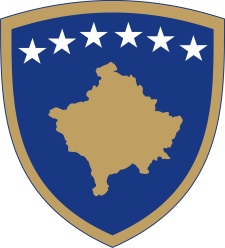 Republika e KosovësRepublika Kosovo - Republic of KosovoQeveria - Vlada - GovernmentBr. 01/96Datum: 22.06.2016. godineVlada Republike Kosovo, saglasno članu 92. stav 4 i članu 93. stav 4 Ustava Republike Kosovo, na osnovu člana 4. Uredbe br. 02/2011 o oblastima administrativne odgovornosti Kancelarije premijera i ministarstava, izmenjena i dopunjena Uredbom br. 07/2011, i člana 19. Pravilnika Vlade Republike Kosovo br. 09/2011, na sednici održanoj 22. juna 2016. god, donosi sledeću:ODLUKUUsvaja se uz primedbe Nacrt zakona o izmenama i dopunama Zakona br. 03/L-049 o finansijama lokalne samouprave.Pravna služba Kancelarije premijera i Ministarstvo finansija se obavezuju na uključenje primedbi u tekst nacrta zakona iz stava 1 ove Odluke.Generalni sekretar Kancelarije premijera se obavezuje da nacrt zakona iz tačke 1 ove Odluke prosledi Skupštini Republike Kosovo na razmatranje i usvajanje.Odluka stupa na snagu na dan potpisivanja.                                                                                                             Isa MUSTAFA                                                                                                       _________________________________                                                                                                       Premijer Republike KosovoProslediti:Zamenicima premijeraSvim ministarstvima (ministrima)Generalnom sekretaru KP-aArhivi Vlade.Republika e KosovësRepublika Kosovo - Republic of KosovoQeveria - Vlada - GovernmentBr. 02/96Datum: 22.06.2016. godineVlada Republike Kosovo, saglasno članu 92. stav 4 i članu 93. stav 4 Ustava Republike Kosovo, na osnovu člana 4. Uredbe br. 02/2011 o oblastima administrativne odgovornosti Kancelarije premijera i ministarstava, izmenjena i dopunjena Uredbom br. 07/2011, i člana 19. Pravilnika Vlade Republike Kosovo br. 09/2011, na sednici održanoj 22. juna 2016. god, donosi sledeću:ODLUKUUsvaja se koncept dokumenta za izradu nacrta zakona o izmenama i dopunama Zakona br. 2003/11 o putevima, koji je izmenjen i dopunjen Zakonom br. 03/L-120.  Ministarstvo infrastrukture i druge nadležne institucije se obavezuju na sprovođenje ove Odluke, u skladu sa Pravilnikom Vlade Republike Kosovo.Odluka stupa na snagu na dan potpisivanja.                                                                                                             Isa MUSTAFA                                                                                                       _________________________________                                                                                                       Premijer Republike KosovoProslediti:Zamenicima premijeraSvim ministarstvima (ministrima)Generalnom sekretaru KP-aArhivi Vlade.Republika e KosovësRepublika Kosovo - Republic of KosovoQeveria - Vlada - GovernmentBr. 03/96Datum: 22.06.2016. godineVlada Republike Kosovo, saglasno članu 92. stav 4 i članu 93. stav 4 Ustava Republike Kosovo, na osnovu člana 4. Uredbe br. 02/2011 o oblastima administrativne odgovornosti Kancelarije premijera i ministarstava, izmenjena i dopunjena Uredbom br. 07/2011, i člana 19. Pravilnika Vlade Republike Kosovo br. 09/2011, na sednici održanoj 22. juna 2016. god, donosi sledeću:ODLUKUUsvaja se koncept dokumenta o uređenju profesije arhitekata i inženjera u oblasti građevinarstva.Ministarstvo životne sredine i prostornog planiranja i druge nadležne institucije se obavezuju na sprovođenje ove Odluke, u skladu sa Pravilnikom Vlade Republike Kosovo.Odluka stupa na snagu na dan potpisivanja.                                                                                                             Isa MUSTAFA                                                                                                       _________________________________                                                                                                       Premijer Republike KosovoProslediti:Zamenicima premijeraSvim ministarstvima (ministrima)Generalnom sekretaru KP-aArhivi Vlade.Republika e KosovësRepublika Kosovo - Republic of KosovoQeveria - Vlada - GovernmentBr. 04/96Datum: 22.06.2016. godineVlada Republike Kosovo, saglasno članu 92. stav 4 i članu 93. stav 4 Ustava Republike Kosovo, članu 4. stav 2 Zakona br. 04/L-052 o međunarodnim ugovorima, na osnovu člana 4. Uredbe br. 02/2011 o oblastima administrativne odgovornosti Kancelarije premijera i ministarstava, izmenjena i dopunjena Uredbom br. 07/2011, i člana 19. Pravilnika Vlade Republike Kosovo br. 09/2011, na sednici održanoj 22. juna 2016. god, donosi sledeću:ODLUKUUsvaja se u načelu inicijativa za sklapanje Finansijskog sporazuma IPA 2017 između Republike Kosovo i Evropske unije.Ministarstvo za evropske integracije se obavezuje na preduzimanje svih koraka u skladu sa zakonodavstvom na snazi, u cilju utanačavanja konačnog teksta sporazuma.Odluka stupa na snagu na dan potpisivanja.                                                                                                             Isa MUSTAFA                                                                                                       _________________________________                                                                                                       Premijer Republike KosovoProslediti:Zamenicima premijeraSvim ministarstvima (ministrima)Generalnom sekretaru KP-aArhivi Vlade.Republika e KosovësRepublika Kosovo - Republic of KosovoQeveria - Vlada - GovernmentBr. 05/96Datum: 22.06.2016. godineVlada Republike Kosovo, saglasno članu 92. stav 4 i članu 93. stav 4 Ustava Republike Kosovo, Zakonu br. 03/L-051 o civilnom vazduhoplovsvtu, na osnovu člana 4. Uredbe br. 02/2011 o oblastima administrativne odgovornosti Kancelarije premijera i ministarstava, izmenjena i dopunjena Uredbom br. 07/2011, i člana 19. Pravilnika Vlade Republike Kosovo br. 09/2011, na sednici održanoj 22. juna 2016. god, donosi sledeću:ODLUKUOdređuje se generalni direktor Uprave za civilno vazduhoplovstvo Kosova u svojstvu nadležnog službenika za Državni program bezbednosti civilnog vazduhoplovstva u Republici Kosovo.Osniva se Komisija za Državni program bezbednosti civilnog vazduhoplovstva u Republici Kosovo u sledećem sastavu: generalni direktor Uprave za civilno vazduhoplovstvo – rukovodilac;direktor Odeljenja za civilno vazduhoplovstvo u Ministarstvu infrastrukture – član;predsedavajući Komisije za istraživanje aeronautičkih nesreća i incidenata – člannačelnik Agencije za upravljanje u vanrednim situacijama – član;direktor Agencije za usluge vazdušne navigacije – član. Nadležni službenik za Državni program bezbednosti civilnog vazduhoplovstva je nadležan za koordinaciju svih aktivnosti neophodnih za sprovođenje Državnog programa bezbednosti civilnog vazduhoplovstva, kao što je propisano Zakonom br. 03/L-051 o civilnom vazduhoplovstvu i standardima Organizacije međunarodnog civilnog vazduhoplovstva, kao i za izradu opisa radnih zadataka Komisije za Državni program bezbednosti civilnog vazduhoplovstva.Odluka stupa na snagu na dan potpisivanja                                                                                                                       Isa MUSTAFA                                                                                                       _________________________________                                                                                                       Premijer Republike KosovoProslediti:Zamenicima premijeraSvim ministarstvima (ministrima)Generalnom sekretaru KP-aArhivi Vlade.Republika e KosovësRepublika Kosovo - Republic of KosovoQeveria - Vlada - GovernmentBr. 06/96Datum: 22.06.2016. godineVlada Republike Kosovo, saglasno članu 92. stav 4 i članu 93. stav 4 Ustava Republike Kosovo, na osnovu člana 4. Uredbe br. 02/2011 o oblastima administrativne odgovornosti Kancelarije premijera i ministarstava, izmenjena i dopunjena Uredbom br. 07/2011, i člana 19. Pravilnika Vlade Republike Kosovo br. 09/2011, na sednici održanoj 22. juna 2016. god, donosi sledeću:ODLUKUIzdvajaju se finansijska sredstva u iznosu od 16.000 (šesnaest hiljada) evra na osnovu zahteva NVO Ustrajnost, pod brojem protokola 1759 od 30.05.2016. godine.Finansijska sredstva iz stava 1 ove Odluke se izdvajaju iz budžeta Kancelarije za pitanja zajednica (KPZ) u Kancelariji premijera, budžetski kod 15600, i biće iskorišćena za obeležavanje Dana goranske zajednice na Kosovu. Finansijska sredstva iz stava 1 ove Odluke se prenose na bankovni račun NVO „Ustrajnost“ u Ekonomskoj banci, broj računa: 1404000003790983. Kancelarija za budžet i finansije se obavezuje na sprovođenje ove Odluke.Korisnik se obavezuje da u roku od dva meseca dostavi izveštaj i ponudi dokaze (fiskalne račune i druge dokaze) Kancelariji za pitanja zajednica o realizaciji projekta.Odluka stupa na snagu na dan potpisivanja.                                                                                                             Isa MUSTAFA                                                                                                       _________________________________                                                                                                       Premijer Republike KosovoProslediti:Zamenicima premijeraSvim ministarstvima (ministrima)Generalnom sekretaru KP-aArhivi Vlade.Republika e KosovësRepublika Kosovo - Republic of KosovoQeveria - Vlada - GovernmentBr. 07/96Datum: 22.06.2016. godineVlada Republike Kosovo, saglasno članu 92. stav 4 i članu 93. stav 4 Ustava Republike Kosovo, zakonu br. 04/L-216 o saradnji između organa uključenih u integrisano upravljanje granicom, na osnovu člana 4. Uredbe br. 02/2011 o oblastima administrativne odgovornosti Kancelarije premijera i ministarstava, izmenjena i dopunjena Uredbom br. 07/2011, i člana 19. Pravilnika Vlade Republike Kosovo br. 09/2011, na sednici održanoj 22. juna 2016. god, donosi sledeću:ODLUKUo tretmanu oduzetih životinja za koje postoji sumnja da su prokrijumčareneČlan 1.Određuje se privremeno prihvatilište za smeštaj i tretman oduzetih živih životinja (bikova, krava, junadi) za koje se sumnja da su prokijumčarene, koja će delovati pod nadležnošću Uprave Kaznenog-popravnog centra u Dubravi (u daljem tekstu: prihvatilište).Član 2.Za svrhe ove Odluke, prihvatilište je aktuelni objekat štale u krugu zatvora Dubrava u Dubravi u opštini Istok, u kojem treba smestiti oduzete životinje za koje se smatra da su prokrijmčarene.Član 3.U slučaju krijumčarenja, oduzete životinje će tretirati Carina Kosova i Agencija za hranu i veterinu, u skladu sa zakonskim odredbama na snazi.Član 4.Prevoz oduzetih životinja od mesta gde su oduzete do prihvatilišta vrši preduzeće koje ugovara Carina Kosova u skladu sa zakondavstvom na snazi.Član 5.U slučajevima kada u trenutku oduzimanja Carina Kosova nije okončala postupak prodaje, Carina Kosova će oduzete životinje smestiti u prihvatilište i istima će tokom celog procesa (žive životinje i meso) upravljati Uprava zatvora u Dubravi u skladu sa internim propisima KPSK.U slučaju oduzimanja peradi, perad se uništava nakon izdavanja Rešenja Carine Kosova.Član 6.Nakon okončanja procedura i izdavanja rešenja od strane Carine Kosova, AHV će sprovesti inspekciju oduzetih životinja kao i specifikovati sve procedure prodaje oduzete robe u skladu sa zakondavstvom na snazi, kao što su: vrsta mesa ili žive životinje, težina i zdravstveno stanje životinje.Član 7.ObeštećenjeU slučajevima kada se pitanje životinja oduzetih od strane Carine konačno reši na poslednjoj sudskoj instanci prema sredstvu uloženom u korist žalioca, Carina Kosova će obeštetiti vlasnika oduzetih životinja u iznosu koji je propisan u članu 292. Zakonika o carini i akcizama Kosova.Član 8.Organi uključeni u integrisano upravljanje granicom – IUG i Kazneno-popravna služba Kosova se obavezuju na sprovođenje ove Odluke.Član 9.Odluka stupa na snagu na dan potpisivanja.                                                                                                             Isa MUSTAFA                                                                                                       _________________________________                                                                                                       Premijer Republike KosovoProslediti:Zamenicima premijeraSvim ministarstvima (ministrima)Generalnom sekretaru KP-aArhivi Vlade.